Limbažu novada DOME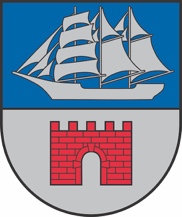 Reģ. Nr. 90009114631; Rīgas iela 16, Limbaži, Limbažu novads LV-4001; E-pasts pasts@limbazunovads.lv; tālrunis 64023003IZGLĪTĪBAS, KULTŪRAS UN SPORTA JAUTĀJUMUKOMITEJAS SĒDES PROTOKOLSNr.22024. gada 13. februārīSēde sasaukta plkst. 15:00Sēdi atklāj plkst. 15:20 (pēc Sociālo un veselības jautājumu komitejas sēdes)Sēde notiek videokonferences režīmā tiešsaistē Webex platformā.Komitejas sēde ir atklāta.Sēdi vada: Jānis Bakmanis.Sēdi protokolē: Dace Tauriņa.Sēdē piedalās deputāti: Jānis Bakmanis, Aigars Legzdiņš, Kristaps Močāns, Arvīds Ozols, Jānis Remess, Ziedonis Rubezis, Regīna Tamane.Sēdē piedalās: Agris Blumers, Agrita Graudiņa, Aiga Baslika, Aiga Briede, Aira Lapkovska, Andris Zunde, Antra Kamala, Antra Paegle, Arta Zunde, Artis Ārgalis, Baiba Martinsone, Beāte Kožina, Broņislava Keiša, Dace Vilemsone, Dagnis Straubergs, Dita Lejniece, Diāna Gederta, Diāna Zaļupe, Edmunds Liepiņš, Elīna Atslēga, Elīna Lilenblate, Elīna Rūtentāle, Evija Keisele, Gatis Vīgants, Gita Kārnupe, Hedviga Podziņa, Ieva (ieva.skuja@limbazunovads.lv), Ieva Mahte, Ilga Tiesnese, Ilze Kapmale, Ilze Millere, Ilze Rubene, Ilze Ādamsone, Ilze Žūriņa-Davidčuka, Indra Jaunzeme, Inese Dubulte, (vārds uzvārds) (e-pasts), Ineta Laizāne, Inga Zālīte, Inita Ķirse, Iveta Beļauniece, Iveta Pēkšēna, Izita Kļaviņa, Juris Graudiņš, Katrīna Žibala, Kristiāna Bojane, Kristiāna Kauliņa, Kristīne Lielmane, Kristīne Mežapuķe, Kristīne Zaķe, Kārlis Irmejs, Laila Ulmane, Laura Siksaliete, Liene Berga, Liene Ungure, Liene Čečiņa, Linda Helēna Griškoite, Līga Borozdina, Līga Liepiņa, Maija Andersone, Māris Beļaunieks, Mārīte Saulīte, Pārsla Dzērve, Raimonds Straume, Raivis Galītis, Rita Lavendele, Rūdolfs Pelēkais, Sabīne (sabine.sture@limbazunovads.lv), Santa Čingule, Sarmīte Zvīne, Sarmīte Frīdenfelde, Sporta skola (inese.dubulte@limbazunovads.lv), Sporta skola 2 (sporta.skola@limbazunovads.lv), Valda Tinkusa, Zane Balode, Ziedīte Jirgensone, Aija Romancāne, (vārds uzvārds) (e-pasts), Liene Bukne.Darba kārtība:Par darba kārtību.Par Limbažu novada pašvaldības domes saistošo noteikumu "Par interešu izglītības programmu licencēšanu" apstiprināšanu.Par Limbažu novada pašvaldības Interešu izglītības programmu licenču un neformālās izglītības programmu atļauju izsniegšanas komisijas nolikuma apstiprināšanu.Par konkursa nolikuma “Limbažu novada jauniešu iniciatīvu projektu konkursa nolikums” grozījumiem.Par dalības maksas noteikšanu Limbažu Bērnu un jauniešu centra organizētajos pasākumos.Par finansējuma piešķiršanu Limbažu novada Sporta skolai komandu dalībai Latvijas Jaunatnes olimpiādē.(papildu d.k. jaut.) Par Interešu izglītības programmu licenču un neformālās izglītības programmu atļauju izsniegšanas komisijas sastāvu.(papildu d.k. jaut.) Par viena izglītojamā apmācības izmaksām Limbažu novada pašvaldības izglītības iestādēs savstarpējo norēķinu pakalpojuma sniegšanai par periodu no 2024.gada 1.janvāra līdz 2024.gada 31.decembrim.(papildu d.k. jaut.) Par grozījumiem Limbažu novada domes 25.01.2024. lēmumā Nr. 31 Par Limbažu novada pašvaldības 2024.gada kultūras, sporta pasākumu projektu.Informācijas. Par Izglītības, kultūras un sporta jautājumu komitejas sākuma laiku.1.Par darba kārtībuZiņo Jānis BakmanisIepazinusies ar Izglītības, kultūras un sporta jautājumu komitejas priekšsēdētāja Jāņa Bakmaņa priekšlikumu apstiprināt sēdes darba kārtību, atklāti balsojot: PAR – 7 deputāti (Jānis Bakmanis, Aigars Legzdiņš, Kristaps Močāns, Arvīds Ozols, Jānis Remess, Ziedonis Rubezis, Regīna Tamane), PRET – nav, ATTURAS – nav, komiteja NOLEMJ:apstiprināt šādu sēdes darba kārtību:Par darba kārtību.Par Limbažu novada pašvaldības domes saistošo noteikumu "Par interešu izglītības programmu licencēšanu" apstiprināšanu.Par Limbažu novada pašvaldības Interešu izglītības programmu licenču un neformālās izglītības programmu atļauju izsniegšanas komisijas nolikuma apstiprināšanu.Par konkursa nolikuma “Limbažu novada jauniešu iniciatīvu projektu konkursa nolikums” grozījumiem.Par dalības maksas noteikšanu Limbažu Bērnu un jauniešu centra organizētajos pasākumos.Par finansējuma piešķiršanu Limbažu novada Sporta skolai komandu dalībai Latvijas Jaunatnes olimpiādē.Par Interešu izglītības programmu licenču un neformālās izglītības programmu atļauju izsniegšanas komisijas sastāvu.Par viena izglītojamā apmācības izmaksām Limbažu novada pašvaldības izglītības iestādēs savstarpējo norēķinu pakalpojuma sniegšanai par periodu no 2024.gada 1.janvāra līdz 2024.gada 31.decembrim.Par grozījumiem Limbažu novada domes 25.01.2024. lēmumā Nr. 31 Par Limbažu novada pašvaldības 2024.gada kultūras, sporta pasākumu projektu.Informācijas. Par Izglītības, kultūras un sporta jautājumu komitejas sākuma laiku.2.Par Limbažu novada pašvaldības domes saistošo noteikumu "Par interešu izglītības programmu licencēšanu" apstiprināšanuZiņo Antra PaegleLimbažu novada pašvaldībā (turpmāk tekstā – Pašvaldība) turpinās izglītības ekosistēmas sakārtošana atbilstoši Izglītības attīstības pamatnostādnēm 2021.-2027. gadam un uzdevumiem, kas izvirzīti Limbažu novada Izglītības stratēģijā. Pašvaldību likuma 4. panta pirmās daļas 4. punkts nosaka, ka pašvaldības autonomā funkcija ir gādāt par iedzīvotāju izglītību, [..], interešu izglītības un pieaugušo izglītības pieejamību. Saskaņā ar Izglītības likuma 17. panta trešās daļas 16. punktu, pašvaldība izsniedz licences interešu izglītības īstenošanai. Atļauju izsniegšanu neformālās izglītības programmu īstenošanai reglamentē Ministru Kabineta 2023. gada 13. jūlija noteikumi Nr.395 “Kārtība, kādā tiek izsniegtas atļaujas neformālās izglītības programmas īstenošanai”.Limbažu novada dome 2021. gada 25. novembrī ir izdevusi saistošos noteikumus Nr. 30 "Par interešu un pieaugušo neformālās izglītības programmu licencēšanu", kuri izdoti saskaņā ar likuma "Par pašvaldībām" 21. panta pirmās daļas 14. punkta f) apakšpunktu un Izglītības likuma 17. panta trešās daļas 16. punktu, 46. panta piekto daļu un 47. panta trešo daļu. Likums "Par pašvaldībām" zaudējis spēku ar 2023. gada 1. janvāri, savukārt Izglītības likuma 17. panta trešās daļas 16. punkts nesatur pilnvarojumu saistošo noteikumu izdošanai.Tāpēc ir izstrādāti jauni saistošie noteikumi „Par interešu izglītības programmu licencēšanu”. Šo noteikumu mērķis ir noteikt kārtību, kādā pašvaldība izsniedz licences interešu izglītības programmu īstenošanai juridiskām un fiziskām personām, kuras nav reģistrētas Izglītības iestāžu reģistrā. Noteikt iesniegto izglītības programmu licencēšanas dokumentu izvērtēšanas kārtību, lēmuma par licences izsniegšanas, licences izsniegšanas atteikuma vai licences anulēšanu pieņemšanas kārtību.Atbilstoši Pašvaldību likuma 46. panta trešajai daļai un Limbažu novada domes Izglītības, kultūras un sporta jautājumu komitejas 2024. gada 16. janvāra lēmumam saistošo noteikumu projekts tika publicēts pašvaldības mājaslapā sabiedrības viedokļa noskaidrošanai. Viedokļus un priekšlikumus par saistošo noteikumu projektu rakstveidā varēja iesniegt līdz 2024. gada 2. februārim. Noteiktajā termiņā netika saņemti  iebildumi/priekšlikumi.Ņemot vērā augstāk minēto un pamatojoties uz Pašvaldību likuma 4. panta pirmās daļas 4. punktu, 10. panta pirmās daļas 1. punktu, 44. panta otro daļu, 46. panta trešo daļu, 47.panta pirmo daļu, atklāti balsojot: PAR – 7 deputāti (Jānis Bakmanis, Aigars Legzdiņš, Kristaps Močāns, Arvīds Ozols, Jānis Remess, Ziedonis Rubezis, Regīna Tamane), PRET – nav, ATTURAS – nav, komiteja NOLEMJ:Apstiprināt Limbažu novada pašvaldības domes saistošos noteikumus Nr. __ „Par interešu izglītības programmu licencēšanu” (pielikumā).Pieņemt zināšanai Limbažu novada pašvaldības domes saistošo noteikumu „Par interešu izglītības programmu licencēšanu” paskaidrojuma rakstu (pielikumā).Uzdot Sabiedrisko attiecību nodaļai saistošos noteikumus publicēt oficiālajā izdevumā “Latvijas Vēstnesis”, pašvaldības informatīvajā izdevumā “Limbažu Novada Ziņas”, pašvaldības tīmekļvietnē.Atbildīgo par lēmuma izpildi noteikt Limbažu novada Izglītības pārvaldes vadītāju.Kontroli par lēmuma izpildi uzdot Limbažu novada pašvaldības izpilddirektoram.Lēmuma projektu virzīt izskatīšanai Limbažu novada domes sēdē.3.Par Limbažu novada pašvaldības Interešu izglītības programmu licenču un neformālās izglītības programmu atļauju izsniegšanas komisijas nolikuma apstiprināšanuZiņo Maija AndersonePašvaldību likuma 4. panta pirmās daļas 4. punkts nosaka, ka pašvaldības autonomā funkcija ir gādāt par iedzīvotāju izglītību, [..], interešu izglītības un pieaugušo izglītības pieejamību. Saskaņā ar Izglītības likuma 17. panta trešās daļas 16. punktu, pašvaldība izsniedz licences interešu izglītības programmu īstenošanai. Atļauju izsniegšanu neformālās izglītības programmu īstenošanai reglamentē Ministru Kabineta 2023. gada 13. jūlija noteikumi Nr.395 “Kārtība, kādā tiek izsniegtas atļaujas neformālās izglītības programmas īstenošanai”.Saskaņā ar Pašvaldību likuma 50.panta pirmo daļu, dome un pašvaldības administrācija iekšējos normatīvos aktus izdod likumā noteiktajā kārtībā. Saskaņā ar Valsts pārvaldes iekārtas likuma 73.panta pirmās daļas 1.punktu publiskas personas orgāns un amatpersona savas kompetences ietvaros var izdot iekšējos normatīvos aktus par iestādes, iestādes izveidotās koleģiālās institūcijas vai struktūrvienības uzbūvi un darba organizāciju (nolikums, reglaments).Limbažu novada domes 2024.gada 21.februāra  saistošie noteikumi Nr. _______ “Par interešu izglītības programmu licencēšanu” nosaka kārtību, kādā Limbažu novada pašvaldībā tiek izsniegtas licences interešu izglītības programmu īstenošanai. Ir sagatavots Interešu izglītības programmu licenču un neformālās izglītības programmu atļauju izsniegšanas komisijas nolikuma projekts.Pamatojoties uz Valsts pārvaldes iekārtas likuma 73. panta pirmās daļas 1. punktu, Pašvaldību likuma 10. panta ievaddaļu, 50. panta pirmo daļu, Izglītības likuma 17. panta trešās daļas 16. punktu, atklāti balsojot: PAR – 7 deputāti (Jānis Bakmanis, Aigars Legzdiņš, Kristaps Močāns, Arvīds Ozols, Jānis Remess, Ziedonis Rubezis, Regīna Tamane), PRET – nav, ATTURAS – nav, komiteja NOLEMJ:Apstiprināt Limbažu novada pašvaldības “Interešu izglītības programmu licenču un neformālās izglītības programmu atļauju izsniegšanas komisijas“ nolikumu (pielikumā). Atbildīgo par lēmuma izpildi noteikt Limbažu novada Izglītības pārvaldes vadītāju.Kontroli par lēmuma izpildi uzdot Limbažu novada pašvaldības izpilddirektoram.Lēmuma projektu virzīt izskatīšanai Limbažu novada domes sēdē.4.Par Limbažu novada pašvaldības 2022.gada 27.janvāra konkursa nolikuma “Limbažu novada jauniešu iniciatīvu projektu konkursa nolikums” grozījumiemZiņo Elīna RūtentāleAr Limbažu novada domes 2022.gada 27.oktobra lēmumu Nr. 1004 “Par Limbažu novada pašvaldības konkursa nolikuma “Limbažu novada jauniešu iniciatīvu projektu konkursa nolikums” apstiprināšanu” ir apstiprināts jauniešu iniciatīvu projektu konkursa nolikums. Nolikums ir izstrādāts ar mērķi finansiāli atbalstīt jauniešu iniciatīvas, kas veicina Limbažu novada jauniešu iekļaušanos vietējās kopienas kultūras, sporta un izglītības procesos, sekmējot viņu fiziskās aktivitātes, vērtīborientāciju, finanšu pratību un aktīvu līdzdalību lēmumu pieņemšanas un sabiedriskajos procesos. Nolikumā veicami precizējumi par konkursa īstenošanas termiņu. Atskaites apstiprināšanas kārtību un termiņu, kā arī nepieciešams svītrot no nolikuma redakcijas punktus, kas ir pretrunā ar esošo finansēšanas kārtību un apstiprināt jaunā redakcijā nolikuma 1.pielikumu.Pamatojoties uz Pašvaldību likuma 10. panta ievaddaļu, 50. panta pirmo daļu, atklāti balsojot: PAR – 7 deputāti (Jānis Bakmanis, Aigars Legzdiņš, Kristaps Močāns, Arvīds Ozols, Jānis Remess, Ziedonis Rubezis, Regīna Tamane), PRET – nav, ATTURAS – nav, komiteja NOLEMJ:Izdarīt šādus grozījumus ar Limbažu novada domes 2022.gada 27.oktobra lēmumu Nr. 1004 “Par Limbažu novada pašvaldības konkursa nolikuma “Limbažu novada jauniešu iniciatīvu projektu konkursa nolikums” apstiprināšanu” apstiprinātajā Limbažu novada jauniešu iniciatīvu projektu konkursa nolikumā:1.1.	 aizstāt 1.4. punktā vārdu “Jauniešiem” ar vārdu “Jaunatne”;1.2.	 aizstāt 6.1. punktā skaitli un vārdu “30.novembrim” ar skaitli un vārdu “15.novembrim”;1.3. aizstāt 6.8. punktā skaitli un vārdu “15 (piecpadsmit)” ar skaitli un vārdu “10 (desmit)”;1.4. izteikt 6.10. punktu šādā redakcijā: “6.10. Lēmumu par Atskaites apstiprināšanu pieņem Jaunatnes lietu speciālists 10 darba dienu laikā pēc Atskaites saņemšanas.”;1.5.	 aizstāt 6.11. punktā vārdu “Komisija” ar vārdiem “Jaunatnes lietu speciālists”;1.6.	 svītrot nolikuma 7.9. punkta otro teikumu;1.7. veikt grozījumu nolikuma 7.pielikumā: svītrot 2.11. punktu;1.8. apstiprināt nolikuma 1.pielikumu jaunā redakcijā, saskaņā ar pielikumu.Atbildīgo par lēmuma izpildi noteikt Limbažu novada Izglītības pārvaldes vadītāju.Lēmuma projektu virzīt izskatīšanai Limbažu novada domes sēdē.5.Par dalības maksas noteikšanu Limbažu Bērnu un jauniešu centra organizētajos pasākumosZiņo Ilze Žūriņa-DavidčukaLimbažu Bērnu un jauniešu centrs sadarbībā ar Valsts izglītības un satura centru 2024. gada 9. aprīlī organizēs skatuves runas konkursa Vidzemes kārtu, kur piedalīsies Vidzemes novadu skatēs izvirzītie dalībnieki. Savukārt, 17.- 18. maijā notiks skolēnu teātra festivāls “Saspēle”, kur piedalīsies gan Limbažu novada, gan citu novadu skolēnu teātri. Pasākumi ir ieplānoti un finansējums piešķirts iestādes budžetā. Lūgums apstiprināt abu šo plānoto pasākumu dalības maksu citu novadu pārstāvjiem 3,00 EUR apmērā no dalībnieka.  Pamatojoties uz Izglītības likuma 17. panta trešās daļas 6. punktu, Pašvaldību likuma 4. panta pirmās daļas 4. punktu, 10. panta otrās daļas 2. punkta d) apakšpunktu, atklāti balsojot: PAR – 7 deputāti (Jānis Bakmanis, Aigars Legzdiņš, Kristaps Močāns, Arvīds Ozols, Jānis Remess, Ziedonis Rubezis, Regīna Tamane), PRET – nav, ATTURAS – nav, komiteja NOLEMJ:Noteikt Limbažu Bērnu un jauniešu centra organizēto pasākumu “Skatuves runa” Vidzemes kārta un skolēnu teātra festivāla “Saspēle” dalības maksu citu novadu pārstāvjiem 3,00 EUR apmērā no dalībnieka.Atbildīgo par lēmuma izpildi noteikt Limbažu Bērnu un jauniešu centra direktori  Ilzi Žūriņu-Davidčuku.Limbažu novada Izglītības pārvaldes vadītājai V.Tinkusai veikt lēmuma izpildes kontroli.Lēmuma projektu virzīt izskatīšanai Limbažu novada domes sēdē.6.Par finansējuma piešķiršanu Limbažu novada Sporta skolai komandu dalībai Latvijas Jaunatnes olimpiādēZiņo Diāna ZaļupeLimbažu novada pašvaldībā saņemts Limbažu novada Sporta skolas 11.01.2024. dokuments Nr. 1.14.2/24/17 “Par finansējumu Latvijas Jaunatnes olimpiādei” (saņemts 11.01.2024., reģistrēts ar reģ. 4.8.4/24/252), kurā sniegta informācija, ka 2024.gada 27.-29.jūnijā Valmierā norisināsies Latvijas Jaunatnes olimpiāde, kurā atbilstoši Limbažu novada sporta skolas norādītajam, ir plānots, ka Limbažu novadu pārstāvētu sportisti un viņu treneri 4 sporta veidos – vieglatlētikā, smaiļošanā un kanoe airēšanā, 3x3 basketbolā, pludmales volejbolā. Limbažu novada Sporta skola lūdz rast iespēju piešķirt finansējumu Limbažu novada komandu gatavošanai un dalībai Latvijas Jaunatnes olimpiādē, saskaņā ar Limbažu novada Sporta skolas sagatavotu izdevumu tāmi. Pašvaldību likuma 4. panta pirmās daļas 7. punkts nosaka, ka pašvaldības autonomā funkcija ir veicināt sporta attīstību, tostarp uzturēt un attīstīt pašvaldības sporta bāzes, atbalstīt sportistu un sporta klubu, arī profesionālo sporta klubu darbību un sniegt atbalstu sporta pasākumu organizēšanai.Ņemot vērā iepriekš minēto, pamatojoties uz Pašvaldību likuma 4. panta pirmās daļas 7. punktu, 10. panta pirmās daļas ievaddaļu, likuma „Par pašvaldību budžetiem” 30. pantu, atklāti balsojot: PAR – 7 deputāti (Jānis Bakmanis, Aigars Legzdiņš, Kristaps Močāns, Arvīds Ozols, Jānis Remess, Ziedonis Rubezis, Regīna Tamane), PRET – nav, ATTURAS – nav, komiteja NOLEMJ:Piešķirt Limbažu novada Sporta skolai finansējumu EUR 15 000 (piecpadsmit tūkstoši euro, 00 centi) Limbažu novada komandu gatavošanai un dalībai Latvijas Jaunatnes olimpiādē (saskaņā ar pievienoto izdevumu tāmi).Atbildīgo par piešķirtā finansējuma iekļaušanu 2024. gada budžetā noteikt Finanšu un ekonomikas nodaļas ekonomistus.Atbildīgo par finansējuma izlietošanu atbilstoši piešķīruma mērķim noteikt Limbažu novada Sporta skolas direktori.Kontroli par lēmuma izpildi uzdot Limbažu novada pašvaldības izpilddirektoram.Lēmuma projektu virzīt izskatīšanai Finanšu komitejas sēdē.7.Par Limbažu novada Interešu izglītības programmu licenču un neformālās izglītības programmu atļauju izsniegšanas komisijas sastāva apstiprināšanuZiņo Valda Tinkusa, debatēs piedalās Rūdolfs PelēkaisAtbilstoši Pašvaldību likuma 53. panta otrajai daļai, konsultatīvās padomes vai komisijas izveidošanas nepieciešamību, kā arī kompetenci, sastāvu un darba organizāciju nosaka likums, domes lēmums vai domes pieņemts nolikums.Izglītības likuma 17.panta trešās daļas 16.punktā noteikts, ka pašvaldība izsniedz licences interešu izglītības un atļaujas neformālās izglītības programmu īstenošanai.Ar Limbažu novada domes 2024.gada 21.februāra lēmumu Nr.___ “Par Limbažu novada Interešu izglītības programmu licenču un neformālās izglītības programmu atļauju izsniegšanas komisijas nolikuma apstiprināšanu” (protokols Nr.___, __.) apstiprināts komisijas nolikums. Saskaņā ar šī nolikuma 8.punktu komisiju 5 (piecu) locekļu sastāvā apstiprina Dome. Savukārt nolikuma 9. un 10. punktā noteikts, ka Komisijas priekšsēdētājs ir Limbažu novada Izglītības pārvaldes vadītājs, bet Komisijas sekretāra pienākumus pilda Limbažu novada Izglītības pārvaldes personāla speciālists.Pamatojoties uz Pašvaldību likuma 10. panta pirmās daļas ievadu, 53. panta otro daļu, ņemot vērā amata pretendentu profesionālo kvalifikāciju, kompetenci, pieredzi, spēju objektīvi izvērtēt komisijas kompetences jautājumus, atklāti balsojot: PAR – 7 deputāti (Jānis Bakmanis, Aigars Legzdiņš, Kristaps Močāns, Arvīds Ozols, Jānis Remess, Ziedonis Rubezis, Regīna Tamane), PRET – nav, ATTURAS – nav, komiteja NOLEMJ:Apstiprināt Limbažu novada pašvaldības Interešu izglītības programmu licenču un neformālās izglītības programmu atļauju izsniegšanas komisijas (turpmāk – Komisija) sastāvu 5 (piecu) locekļu sastāvā:Valda Tinkusa, Limbažu novada Izglītības pārvaldes vadītāja;Maija Andersone, Limbažu novada Izglītības pārvaldes galvenā speciāliste - metodiķe mūžizglītības un tehnoloģiju jautājumos;Ina Sīle, Limbažu Bērnu un jauniešu centra interešu izglītības metodiķe;Ilze Millere, Limbažu novada pašvaldības aģentūras “LAUTA” direktore;Elīna Lilenblate, Limbažu galvenās bibliotēkas direktore.Apstiprināt Valdu Tinkusu par Komisijas priekšsēdētāju.Apstiprināt Limbažu novada Izglītības pārvaldes personāla speciālisti Lieni Čečiņu par komisijas sekretāru.Ar šī lēmuma spēkā stāšanos spēku zaudē  Limbažu novada domes 2023. gada 28. septembra lēmums Nr.819 (protokols Nr.11, 111.) “Par Limbažu novada pašvaldības Interešu izglītības programmu licenču un neformālās izglītības programmu atļauju izsniegšanas komisijas sastāva apstiprināšanu”.Uzdot Limbažu novada pašvaldības Centrālās pārvaldes Dokumentu pārvaldības un klientu apkalpošanas nodaļas vadītājai A. Kamalai informēt Valsts ieņēmuma dienestu par grozījumiem Limbažu novada pašvaldības valsts amatpersonu sarakstā likumā „Par interešu konflikta novēršanu valsts amatpersonu darbībā” noteiktajā kārtībā.Limbažu novada pašvaldības izpilddirektoram A. Ārgalim veikt lēmuma izpildes kontroli.Lēmuma projektu virzīt izskatīšanai Limbažu novada domes sēdē.Deputāts R. Pelēkais izsaka priekšlikumu komisijā iekļaut pārstāvi no sporta jomas.8.Par viena izglītojamā apmācības izmaksām Limbažu novada pašvaldības izglītības iestādēs savstarpējo norēķinu pakalpojuma sniegšanai par periodu no 2024.gada 1.janvāra līdz 2024.gada 31.decembrim Ziņo Gatis Vīgants, debatēs piedalās Jānis Bakmanis, Arvīds OzolsPamatojoties uz veiktajiem aprēķiniem pēc Ministru Kabineta 2016. gada 28. jūnija noteikumiem Nr.418 „Kārtība, kādā veicami pašvaldību savstarpējie norēķini par izglītības iestāžu sniegtajiem pakalpojumiem” 2., 3., 6., 9. un 10. punktu, Izglītības likuma 17. panta otro prim daļu, Pašvaldību likuma 10. panta pirmās daļas 21. punktu un saskaņā ar Limbažu novada pašvaldības izglītības iestāžu naudas plūsmā uzskaitītiem izdevumiem periodā no 2023. gada 1. janvāra līdz 2023. gada 31. decembrim, atklāti balsojot: PAR – 7 deputāti (Jānis Bakmanis, Aigars Legzdiņš, Kristaps Močāns, Arvīds Ozols, Jānis Remess, Ziedonis Rubezis, Regīna Tamane), PRET – nav, ATTURAS – nav, komiteja NOLEMJ:Apstiprināt viena izglītojamā apmācības izmaksu tāmes projektu pašvaldības savstarpējo norēķinu veikšanai par Limbažu novada pašvaldības izglītības iestāžu sniegtajiem pakalpojumiem par periodu no 2024. gada 1. janvāra līdz 2024. gada 31. decembrim (1., 2. pielikumā).Atbildīgo par lēmuma izpildi noteikt Limbažu novada Izglītības pārvaldes vadītāju V.Tinkusu.Kontroli par lēmuma izpildi uzdot Limbažu novada pašvaldības izpilddirektoram.Lēmuma projektu virzīt izskatīšanai Finanšu komitejas sēdē.Sēdes vadītājs J. Bakmanis lūdz sagatavot šādu tabulu arī profesionālās ievirzes mācību iestādēm.9.Par grozījumiem Limbažu novada domes 25.01.2024. lēmumā Nr. 31 “Par Limbažu novada pašvaldības 2024.gada kultūras, sporta pasākumu projektu”Ziņo Evija Keisele, debatēs piedalās Arvīds Ozols, Jānis Remess, Regīna Tamane, Aigars Legzdiņš, Ilze Žūriņa-Davidčuka, Artis Ārgalis, Dagnis Straubergs, Rūdolfs Pelēkais, Aiga Briede, Jānis BakmanisLimbažu novada Kultūras pārvaldes vadītāja E. Keisele izsaka priekšlikumu nākamajā mēnesī TDA Katvari plānotā pasākuma finansējumu 10 000 EUR sadalīt trīs vienādās daļās TDA Katvari, Limbažu Ausekļa teātra un kora Pernigele (tika ieplānots 1100 EUR) jubilejas pasākumiem. Deputāts A. Ozols informē, ka Alojas jauktais koris Ale šogad svinēs 110 gadus. E. Keisele izsaka priekšlikumu summu 11 100 EUR dalīt četrās daļās, piešķirot finansējumu arī korim Ale un nākamā mēnesī veikt grozījumus. Deputāte R. Tamane informē, ka finansējums Limbažu Ausekļa teātrim bija ieplānots ārpusbāzes budžetā. Deputāts A. Legzdiņš informē, ka lēmuma projektā ir savādāki skaitļi un pielikumā ir savādāki skaitļi, piemēram, Limbažu pilsētas svētkiem, Sudraba kaija, un tabulā iekļautiem pasākumiem (15000, 15000 un 10000 EUR) skaitļi atšķiras. E. Keisele informē, ka Sudraba kaija un Limbažu novada diena tiek izņemti no pasākumu saraksta. Korim “Ale” ir ieplānoti 500 EUR, pasākums tiks organizēts kopā ar deju kolektīvu “Sānsolis”, un izsaka priekšlikumu uz marta sēdi finansējumu saskaitīt kopā un izdalīt vienādās daļās uz 4. Deputāts A. Ozols informē, ka neredz finansējumu pie Alojas pilsētas un pagasta. E. Keisele informē, ka šīs pozīcijas nākamajā mēnesī varētu tikt precizētas. Deputāts A. Ozols piekrīt Kultūras pārvaldes piedāvājumam finansējumu saskaitīt kopā un sadalīt četrās vienādās daļās. Deputāte R. Tamane izsaka viedokli, ka vajadzētu izvērtēt kāds būs piedāvājums Alojas jubilāram, iesniegt tāmes. E. Keisele informē, ka uz nākamo mēnesi tiks sagatavotas tāmes un piedāvājums noprezentēts. Deputāts A. Ozols izsaka viedokli, ka uz domes sēdi vēlētos pielikumā redzēt pēc iespējas mazāk tukšas vietas. E. Keisele izsaka priekšlikumu aili “TDA "Katvari" 105 gadu jubilejas koncertuzvedums” pārsaukt uz “Limbažu novada amatierkolektīvu jubilejas koncertu izdevumiem” un finansējumu 10000 EUR, 1100 EUR un 500 EUR saskaitīt kopā un izdalīt ar 4, šos grozījumus veicot marta sēdēs. Domes priekšsēdētājs D. Straubergs izsaka priekšlikumu domes sēdē pieņemt papildus lēmumu par līdzekļu sadali, kā atsevišķu lēmumu, kuru iestrādā, izdara kā grozījumus martā. Apstiprinot budžetu, pēc tam apstiprināt arī sadalījumu ar atsevišķu lēmumu. Deputāts R. Pelēkais aicina, skatot šo jautājumu, izvērtēt šos 4 pasākumus, kāda mēroga tie būs, izmaksas, dalībnieku un skatītāju skaitu, un izsaka viedokli, ka šis gadījums nešķiet samērīgi vienkārši izdalīt, jo šobrīd saturs tiek nolikts malā. E. Keisele informē, ka katram pasākumam ir tāme un provizoriski apmeklējumu skaits, un pēc katra pasākuma tiek sagatavots pasākuma pārskats. Sēdes vadītājs J. Bakmanis lūdz uz domes sēdi izlabot ailes “TDA "Katvari" 105 gadu jubilejas koncertuzvedums” nosaukumu uz “pašdarbības kolektīvu jubilejām”.Izskatot sākotnējo kultūras, sporta pasākumu projektu no kopējā pasākumu saraksta tika izņemti pasākumi – jaunās iniciatīvas ar mērķi tās izskatīt atkārtoti, kontekstā ar novada budžetu. Tie ir valstiski nozīmīgi pasākumi, kas rada pastarpinātas aktivitātes ekonomikai, piesaista apmeklētājus no citiem novadiem un reģioniem, kā arī pasākums, kura mērķis vienot novada iedzīvotājus, veicināt viņu piederības sajūtu Limbažu novadam, lokālpatriotismu. Tie ir pasākumi, kuru realizētājs būtu Limbažu novada Kultūras pārvalde - Limbažu novada svētki/ kopā ar Limbažu pilsētas svētkiem (plānotais budžets 50 000 EUR), Sadarbībā ar LNKC XXI Latvijas senioru deju diena  (plānotais budžets  20 000 EUR), Sadarbībā ar LNKC Latvijas senioru koru svētki (plānotais budžets 20 000 EUR), TDA "Katvari" 105 gadu jubilejas koncertuzvedums (plānotais budžets 20000 EUR), Limbažu novada gaismas stāsti (plānotais budžets  30 000 EUR), Limbažu kultūras nama pasākums - Akustiskās mūzikas festivāls "Sudraba kaija" (plānotais budžets 7244 EUR). Pārskatītas plānoto pasākumu tāmes un veikta izdevumu optimizēšana.Limbažu novada Kultūras pārvalde lūdz papildināt Limbažu novada kultūras pasākumu sarakstu:Pamatojoties uz Pašvaldību likuma 4. panta pirmās daļas 5. punktu, 10. panta pirmās daļas ievaddaļu, likuma “Par pašvaldību budžetiem” 30. pantu, atklāti balsojot: PAR – 5 deputāti (Jānis Bakmanis, Kristaps Močāns, Arvīds Ozols, Ziedonis Rubezis, Regīna Tamane), PRET – nav, ATTURAS – 2 deputāti (Aigars Legzdiņš, Jānis Remess), komiteja NOLEMJ:Atbalstīt grozījumus Limbažu novada domes 25.01.2024. lēmumā Nr. 31 “Par Limbažu novada pašvaldības 2024.gada kultūras, sporta pasākumu projektu”, izsakot to jaunā redakcijā un apstiprināt Limbažu novada pašvaldības 2024. gada kultūras, sporta pasākumu projektu, kas ietver plānoto ieņēmumu kopsummu EUR 92 762 (deviņdesmit divi tūkstoši septiņi simti sešdesmit divi euro), plānoto izdevumu kopsummu EUR 589 956 (pieci simti astoņdesmit deviņi  tūkstoši deviņi simti piecdesmit seši euro), plānoto pašvaldības finansējumu EUR 520 369 (pieci simti divdesmit tūkstoši trīs simti sešdesmit deviņi euro) saskaņā ar lēmuma pielikumu.Atbildīgo par Limbažu novada pašvaldības 2024. gada kultūras, sporta pasākumu projektu noteikt Limbažu novada Kultūras pārvaldes vadītāju. Atbildīgo par Limbažu novada pašvaldības 2024. gada kultūras, sporta pasākumu projekta finansējuma iekļaušanu Limbažu novada pašvaldības 2024. gada budžetā noteikt Limbažu novada pašvaldības Finanšu un ekonomikas nodaļu. Kontroli par lēmuma izpildi uzdot Limbažu novada pašvaldības izpilddirektoram.Līdz domes sēdei precizēt lēmuma projektu un virzīt izskatīšanai Limbažu novada domes sēdē.10.Informācijas. Par Izglītības, kultūras un sporta jautājumu komitejas sākuma laikuSēdes vadītājs J. Bakmanis ierosina turpmāk Izglītības, kultūras un sporta jautājumu komitejas sākuma laiku noteikt plkst. 10:00. Deputāti piekrīt priekšlikumam. Sēdi slēdz plkst. 16:18Sēdes vadītājs		J. BakmanisSēdes protokoliste		D. TauriņaIestāde / struktūrvienībaMērķis (nosaukums)Plānotie ieņēmumi 2024.g.Plānotie izdevumi 2024.g.Pašvaldības finansējums 2024.gadāPamatojums, skaidrojums - pasākuma rīkošanaiLimbažu novada Kultūras pārvalde Sadarbībā ar LNKC XXI Latvijas senioru deju diena1500015 000Valsts nozīmes notikums ar aptuveni 100 deju kolektīvu piedalīšanos, sadarbībā ar LNKC. Līdzfinansē LNKCLimbažu novada Kultūras pārvalde Sadarbībā ar LNKC Latvijas senioru koru svētki1500015 000Saskaņā ar LNKC pasākumu plānu un svētku norišu vietas izvēli - norises vieta Salacgrīva, atjaunotā Zvejnieku parka estrāde. Valsts nozīmes notikums. Līdzfinansē LNKC.Limbažu Bērnu un jauniešu centrsTDA "Katvari" 105 gadu jubilejas koncertuzvedums1000010000Vienreizējs pasākums. TDA "Katvari" Limbažu novadā vienīgie, kas nes tautas deju ansambļa vārdu. Šis kolektīvs ir unikāls ar savu skatījumu un koncertu piedāvājumu